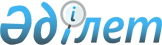 Об утверждении бюджета Тассайского сельского округа на 2024-2026 годыРешение Хромтауского районного маслихата Актюбинской области от 27 декабря 2023 года № 129
      В соответствии с пунктом 2 статьи 9-1 Бюджетного Кодекса Республики Казахстан и со статьей 6 Закона Республики Казахстан "О местном государственном управлении и самоуправлении в Республике Казахстан", Хромтауский районный маслихат РЕШИЛ:
      1. Утвердить бюджет Тассайского сельского округа на 2024-2026 годы согласно приложениям 1, 2, 3, в том числе на 2024 год в следующих объемах:
      1) доходы 59 076 тысяч тенге; налоговые поступления 5 930 тысяч тенге; 
      неналоговые поступления 0 тенге; 
      поступления трансфертов 53 146 тысяч тенге;
      2) затраты 59 076 тысяч тенге;
      3) чистое бюджетное кредитование: 0 тенге; 
      бюджетные кредиты 0 тенге; 
      погашение бюджетных кредитов 0 тенге;
      4) сальдо по операциям с финансовыми активами 0 тенге;
      приобретение финансовых активов 0 тенге;
      поступление от продажи финансовых активов 0 тенге;
      5) дефицит (профицит) бюджета 0 тенге;
      6) финансирование дефицита (использование профицита) бюджета 0 тенге;
      поступление займов 0 тенге;
      погашение займов 0 тенге; 
      используемые остатки бюджетных средств 0 тенге.
      2. Учесть, что в доход бюджета сельского округа зачисляются следующие: Налоговые поступления:
      индивидуальный подоходный налог;
      налог на имущество физических лиц;
      земельный налог;
      единый земельный налог;
      плата за пользование земельными участками;
      налог на транспортные средства;
      плата за размещение наружной (визуальной) рекламы.
      Неналоговые поступления:
      штрафы, налагаемые акимом;
      добровольные сборы физических и юридических лиц;
      доходы от коммунальной собственности;
      доходы от продажи государственного имущества;
      трансферты из районного бюджета;
      другие неналоговые поступления.
      Поступления от продажи основного капитала:
      деньги от продажи государственного имущества;
      поступления от продажи земельных участков, за исключением поступлений от продажи земельных участков сельскохозяйственного назначения;
      плата за продажу права аренды земельных участков.
      3. Принять к сведению и руководству, что в соответствии со статьей 9 Закона Республики Казахстан "О республиканском бюджете на 2024 - 2026 годы" установлено:
      с 1 января 2024 года:
      1) минимальный размер заработной платы 85 000 тенге;
      2) минимальный размер пенсии – 57 853 тенге;
      3) месячный расчетный показатель для исчисления пособий и иных социальных выплат, а также применения штрафных санкций, налогов и других платежей в соответствии с законодательством Республики Казахстан 3 692 тенге;
      4) величину прожиточного минимума для исчисления размеров базовых социальных выплат 43 407 тенге.
      4. Учесть в бюджете Тассайского сельского округа на 2024 год объем субвенции с районного бюджета в сумме 24 146 тысяч тенге.
      5. Учесть в бюджете Тассайского сельского округа на 2024 год поступление целевых текущих трансфертов из районного бюджета в сумме 29 000 тысяч тенге. Распределение сумм целевых текущих трансфертов определяется на основании решения акима Тассайского сельского округа.
      6. Настоящее решение вводится в действие с 1 января 2024 года. Бюджет Тассайского сельского округа на 2024 год Бюджет Тассайского сельского округа на 2025 год Бюджет Тассайского сельского округа на 2026 год
					© 2012. РГП на ПХВ «Институт законодательства и правовой информации Республики Казахстан» Министерства юстиции Республики Казахстан
				
      Председатель Хромтауского районного маслихата 

Болатов Э. Б.
приложение 1 к решению районного маслихата № 127 от 27 декабря 2023 года
Категория
Категория
Категория
Категория
сумма (тысяч тенге)
Класс
Класс
Класс
сумма (тысяч тенге)
Подкласс
Подкласс
сумма (тысяч тенге)
Наименование
сумма (тысяч тенге)
1
2
3
4
5
I. Доходы
59 076
1
Налоговые поступления
5 930
01
Подоходный налог
50
2
Индивидуальный подоходный налог
50
04
Налоги на собственность
5 880
1
Налоги на имущество
70
3
Земельный налог
10
4
Налог на транспортные средства
1 600
5
Единый земельный налог
200
15
Плата за пользование земельными участками
4 000
4
Поступления трансфертов
53 143
02
Трансферты из вышестоящих органов государственного управления
53 143
3
Трансферты из районного (города областного значения) бюджета
53 143
Функциональная группа
Функциональная группа
Функциональная группа
Функциональная группа
Функциональная группа
сумма (тысяч тенге)
Функциональная подгруппа
Функциональная подгруппа
Функциональная подгруппа
Функциональная подгруппа
сумма (тысяч тенге)
Администратор бюджетных программ
Администратор бюджетных программ
Администратор бюджетных программ
сумма (тысяч тенге)
Программа
Программа
сумма (тысяч тенге)
Наименование
сумма (тысяч тенге)
1
2
3
4
5
6
II. Затраты
59 076
01
Государственные услуги общего характера
27 176
1
Представительные, исполнительные и другие органы, выполняющие общие функции государственного управления
27 176
124
Аппарат акима, города районного значения, села, поселка, сельского округа
27 176
001
Услуги по обеспечению деятельности акима города районного значения, села, поселка, сельского округа
27 176
07
Жилищно-коммунальное хозяйство
17 900
3
Благоустройство населенных пунктов
17 900
124
Аппарат акима города районного значения, села, поселка, сельского округа
17 900
008
Освещение улиц в населенных пунктов
900
009
Обеспечение санитарии населенных пунктов
2 000
011
Благоустройство и озеленение населенных пунктов
15 000
12
Транспорт и коммуникации
14 000
1
Автомобильный транспорт
14 000
124
Аппарат акима города районного значения, села, поселка, сельского округа
14 000
013
Обеспечение функционирования автомобильных дорог в городах районного значения, селах, поселках, сельских округах
14 000приложение 2 к решению районного маслихата № 127 от 27 декабря 2023 года
Категория
Категория
Категория
Категория
сумма (тысяч тенге)
Класс
Класс
Класс
сумма (тысяч тенге)
Подкласс
Подкласс
сумма (тысяч тенге)
Наименование
сумма (тысяч тенге)
1
2
3
4
5
I. Доходы
63 071
1
Налоговые поступления
6 346
01
Подоходный налог
54
2
Индивидуальный подоходный налог
54
04
Налоги на собственность
6 291
1
Налоги на имущество
74
3
Земельный налог
10
4
Налог на транспортные средства
1 712
5
Единый земельный налог
214
15
Плата за пользование земельными участками
4 280
4
Поступления трансфертов
56 726
02
Трансферты из вышестоящих органов государственного управления
56 726
3
Трансферты из районного (города областного значения) бюджета
56 726
Функциональная группа
Функциональная группа
Функциональная группа
Функциональная группа
Функциональная группа
сумма (тысяч тенге)
Функциональная подгруппа
Функциональная подгруппа
Функциональная подгруппа
Функциональная подгруппа
сумма (тысяч тенге)
Администратор бюджетных программ
Администратор бюджетных программ
Администратор бюджетных программ
сумма (тысяч тенге)
Программа
Программа
сумма (тысяч тенге)
Наименование
сумма (тысяч тенге)
1
2
3
4
5
6
II. Затраты
63 071
01
Государственные услуги общего характера
29 078
1
Представительные, исполнительные и другие органы, выполняющие общие функции государственного управления
29 078
124
Аппарат акима, города районного значения, села, поселка, сельского округа
29 078
001
Услуги по обеспечению деятельности акима города районного значения, села, поселка, сельского округа
29 078
07
Жилищно-коммунальное хозяйство
19 153
3
Благоустройство населенных пунктов
19 153
124
Аппарат акима города районного значения, села, поселка, сельского округа
19 153
008
Освещение улиц в населенных пунктов
963
009
Обеспечение санитарии населенных пунктов
2 140
011
Благоустройство и озеленение населенных пунктов
16 050
12
Транспорт и коммуникации
14 840
1
Автомобильный транспорт
14 840
124
Аппарат акима города районного значения, села, поселка, сельского округа
14 840
013
Обеспечение функционирования автомобильных дорог в городах районного значения, селах, поселках, сельских округах
14 840приложение 3 к решению районного маслихата № 127 от 27 декабря 2023 года
Категория
Категория
Категория
Категория
сумма (тысяч тенге)
Класс
Класс
Класс
сумма (тысяч тенге)
Подкласс
Подкласс
сумма (тысяч тенге)
Наименование
сумма (тысяч тенге)
1
2
3
4
5
I. Доходы
67 347
1
Налоговые поступления
6 790
01
Подоходный налог
58
2
Индивидуальный подоходный налог
58
04
Налоги на собственность
6 732
1
Налоги на имущество
80
3
Земельный налог
11
4
Налог на транспортные средства
1 832
5
Единый земельный налог
229
15
Плата за пользование земельными участками
4 580
4
Поступления трансфертов
60 557
02
Трансферты из вышестоящих органов государственного управления
60 557
3
Трансферты из районного (города областного значения) бюджета
60 557
Функциональная группа
Функциональная группа
Функциональная группа
Функциональная группа
Функциональная группа
сумма (тысяч тенге)
Функциональная подгруппа
Функциональная подгруппа
Функциональная подгруппа
Функциональная подгруппа
сумма (тысяч тенге)
Администратор бюджетных программ
Администратор бюджетных программ
Администратор бюджетных программ
сумма (тысяч тенге)
Программа
Программа
сумма (тысяч тенге)
Наименование
сумма (тысяч тенге)
1
2
3
4
5
6
II. Затраты
67 347
01
Государственные услуги общего характера
31 113
1
Представительные, исполнительные и другие органы, выполняющие общие функции государственного управления
31 113
124
Аппарат акима, города районного значения, села, поселка, сельского округа
31 113
001
Услуги по обеспечению деятельности акима города районного значения, села, поселка, сельского округа
31 113
07
Жилищно-коммунальное хозяйство
20 494
3
Благоустройство населенных пунктов
20 494
124
Аппарат акима города районного значения, села, поселка, сельского округа
20 495
008
Освещение улиц в населенных пунктов
1 030
009
Обеспечение санитарии населенных пунктов
2 290
011
Благоустройство и озеленение населенных пунктов
17 175
12
Транспорт и коммуникации
15 739
1
Автомобильный транспорт
15 739
124
Аппарат акима города районного значения, села, поселка, сельского округа
15 739
013
Обеспечение функционирования автомобильных дорог в городах районного значения, селах, поселках, сельских округах
15 739